Мастер-класс. Лепка «Ежик»Подготовила: воспитатель Груздева О. И.Познакомьтесь - это ёжик,Он знаток лесных дорожек.Весь в иголках, осторожно,Уколоться больно можно.Ёж колючий до весныБудет спать и видеть сны.И ему, наверно, снится,Как ушёл он от лисицы.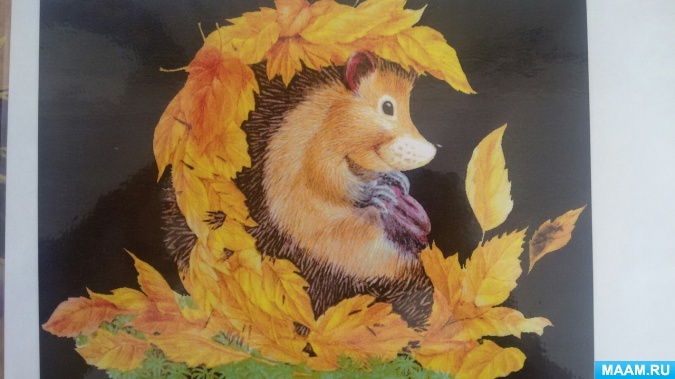 Проснулся наш ежик, которого мы с ребятами отправляли в зимнюю спячку, готовили ему листочки для «одеялка», в котором он зарывался и спал всю долгую и холодную зиму. Пришел в гости к нам ежик и пожаловался, что ему грустно, не проснулись еще его маленькие друзья-ежики и попросил ребят сделать ему друзей, маленьких ежат.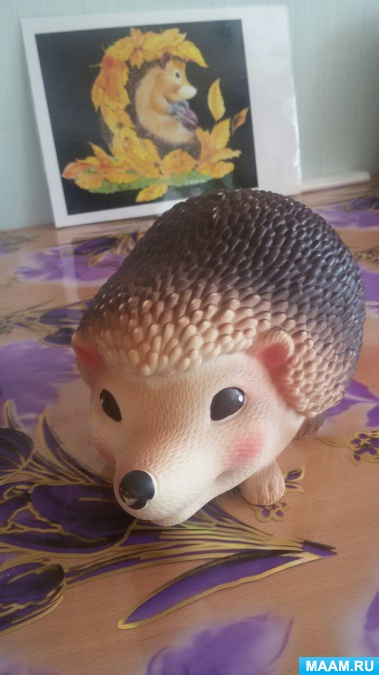 Цель: Учить детей лепить предметы круглой формы, прищипывать детали и украшать изделие с помощью семян. Задачи: Развивать внимание, мелкую моторику рук. Воспитывать бережное отношение к живой природе.Необходимые материалы:• Пластилин черного или коричневого цвета (немного зеленого и красного)• Семена подсолнечника• Доска для лепки• СтекиНапоминаем ребятам приемы лепки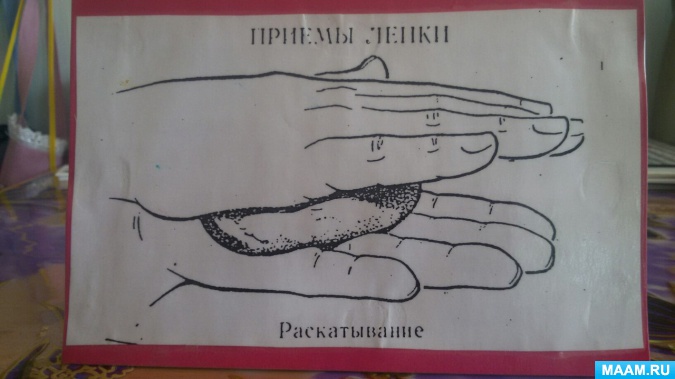 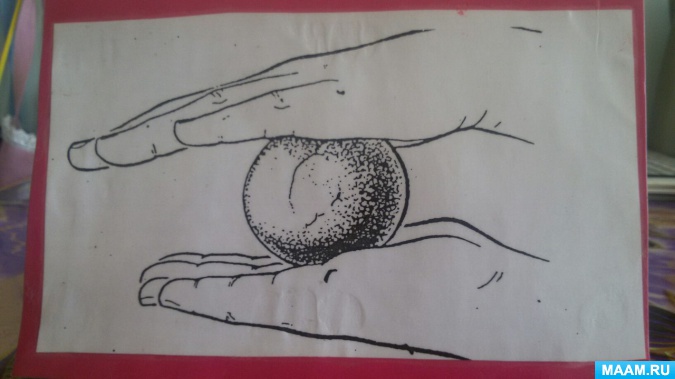 Приготавливаем все необходимое и творим наших ежиков.Ребята скатали шарики круглой формы, затем двумя пальцами (большим и указательным) приплюснули носик. На кончик носика прилепили маленький пластилиновый шарик красного цвета, сделали глазки из маленьких пластилиновых шариков синего цвета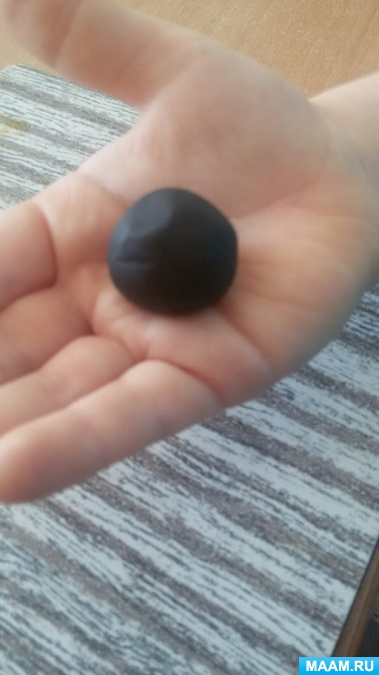 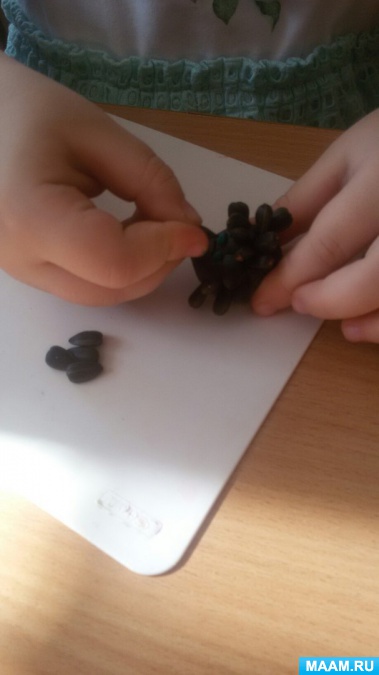 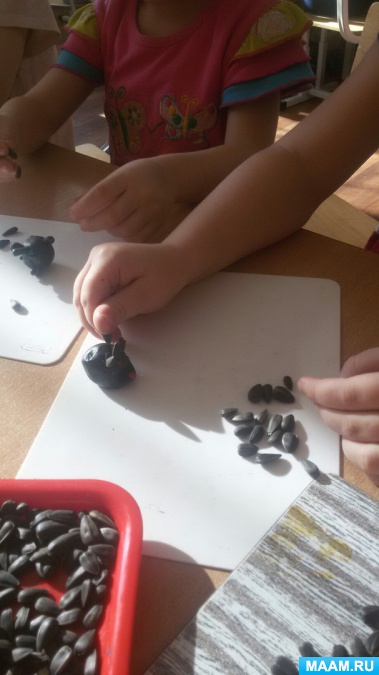 Вот такие ежики у нас получились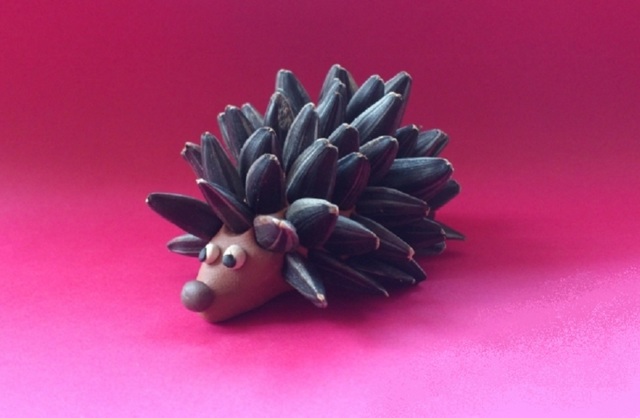 Наши милые Ежата. Главному ежику маленькие друзья очень понравились.